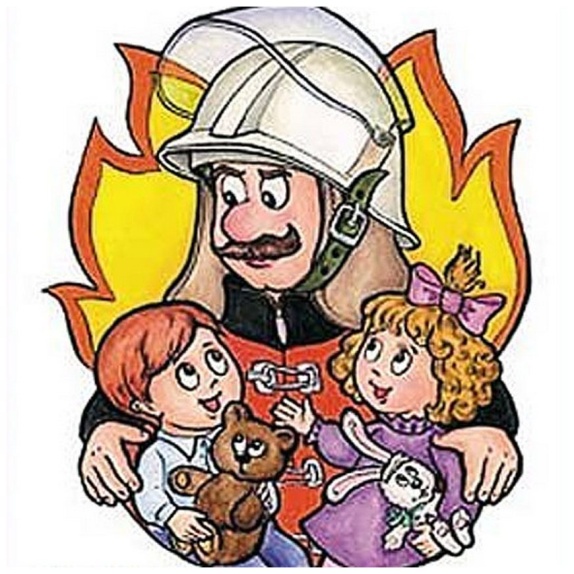 Подготовила и провела: Морозова Е.В. воспитатель первой кв. категории МДОУ №1 "Ленинец", г. ТутаевЦель:     Формировать у детей навыки осторожного обращения с огнем и понимание необходимости соблюдения правил пожарной безопасности. Задачи:-дать детям первоначальные сведения о причинах возникновения пожара;- познакомить со свойствами и качествами предметов с точки зрения их пожарной опасности;- дать представления о труде пожарных, их профессиональными действиями;- обучать детей правилам безопасного поведения в случае возникновения пожара: уметь ориентироваться в пространстве помещения группы, квартиры, знать первые действия при пожаре, уметь вызывать службу спасения «01»;- формировать осторожное отношение к предметам – повышенным источникам пожарной опасности;- воспитывать уважительное отношение к профессии пожарных;- воспитывать желание оказывать взаимопомощь, бережно относиться к своей жизни и здоровью. План педсовета: «Обучение детей дошкольного возраста основам пожарной безопасности». Воспитатель Морозова Е.В.Деловая игра «Пожарная безопасность» (заведующий Смирнова О.В., воспитатель Морозова Е.В).Эффективность и результативность проекта « Нет огню» (воспитатель средней группы).Обсуждение открытых просмотров (воспитатели старшей и подготовительной к школе группы).Решение педсоветаПредварительная работа:Оформление для родителей материала по теме педсовета.Взаимопосещения педагогами занятий в средней, старшей и подготовительной к школе группе.Подготовка и изготовление материала для проведения игры.Ход педсовета:По первому вопросу заслушали доклад Морозовой Е.В. по данной теме. Доклад прилагается. Обучение детей дошкольного возраста основам пожарной безопасности.        Главная наша цель – формировать у детей, начиная с младшего дошкольного возраста, навыки безопасного поведения в быту, на улицах, дорогах; воспитывать привычку к здоровому образу жизни.         Система работы по данной теме включает:- создание предметной среды ( художественная литература, иллюстрации, атрибуты, игрушки, дорожные знаки, настольно-печатные и дидактические игры, альбом по дорожному движению, номера телефонов служб);- совместную деятельность педагога и детей  (наблюдение, беседы, дидактические игры, игры-занятия, вечера досуга, КВН, конкурсы рисунков на лучшее знание чрезвычайных ситуаций и умение вести себя в них);- работу с родителями  (создание наглядного и письменного материалов, организация совместных досугов);- взаимосвязь с работниками службы  пожарной безопасности.        Работа по формированию основ пожарной безопасности  проводится в три этапа.        Цель 1-го этапа – формировать у детей интерес к проблемам собственной безопасности. Для этого нужно создавать предметную среду, включающая яркие игрушки, эстетичную атрибутику, дидактические и настольно-печатные игры и др. Ежемесячно работу по формированию правил пожарной безопасности включать в календарный план, знания и умения закреплять в свободной деятельности через различные игры, театрализованную и изобразительную деятельность.          Как свидетельствуют наблюдения, для детей достаточно нескольких занятий, чтобы дети усвоили основные правила пожарной безопасности и научились правильно действовать при возникновении пожара.          Проведение занятий целесообразно сопровождать показом открыток, картин, плакатов, рассказом о «добрых» и «злых» делах огня. Необходимо напомнить, что неумелое обращение со спичками может привести к пожару, можно показать макет спичечной коробки со спичками, объяснить их устройство и назначение. Занятие нужно построить так, чтобы убедить детей в небезопасности спичек в их руках и в то же время не возбудить нездоровый интерес.           В средней группе проводятся занятия по ознакомлению с правилами пожарной безопасности. В результате у детей появляется стойкий интерес к проблеме возникновения опасных ситуаций и умение вести себя в сложных ситуациях.          Цель 2-го этапа – формировать основы пожарной безопасности, положительное отношение к правилам поведения дома и правилу «Нельзя!».          Здесь следует помнить, что запретами невозможно избежать несчастных случаев. Нужно стремиться не запрещать, а помочь детям в их «исследованиях», дать им исчерпывающие знания. Для этого не только проводятся специально организованные занятия, но происходит знакомство детей с трудом, например, повара, когда они узнают, насколько опасно воздействие высоких температур, открытого огня, если не принять меры предосторожности.           На занятиях дети знакомятся с правилами эксплуатации электроприборов и телевизоров. Так, во время беседы на тему «Наш дом» фигурируют вопросы: «Почему телевизор можно смотреть только со взрослыми? Почему без взрослых нельзя пользоваться утюгом?».            На данном этапе используется системный подход, суть которого заключается в том, что работа ведется по всем разделам программы, формируя у детей:- личностные качества  (дисциплинированность, культуру поведения, выдержку, внимание);- определенные знания и умения  (ориентировки в пространстве, пользования различными бытовыми приборами, поведения при возникновении пожара).           В работе используются различные формы и методы, такие, как конкурсы личного и командного первенства, игры-эстафеты, проблемные ситуации, творческие игры, в которых дети выполняют роли пожарных, спасателей, попавших в беду людей. Для проведения сюжетно-ролевых игр имеются игрушки-модели: утюги, плиты.             Внимание обращается на беспрекословное выполнение правил противопожарной безопасности, а также правила «Нельзя!».             «Нельзя»:- брать спички и играть с ними, жечь бумагу и другие предметы, переносить огонь;- разжигать без взрослых огонь, включать газовые и электрические приборы, брать горящие угли;- класть игрушки и другие предметы на горячие плиты и электроприборы.           Цели 3-го этапа – формировать правила пожарной безопасности; расширять знания детей о борьбе с огнем; воспитывать ответственное отношение к своей безопасности.           В подготовительной к школе группе дети знакомятся с причинами возникновения пожара, правилами поведения в этом случае, способами тушения, трудом пожарников. Можно проводить экскурсию в пожарную часть, где инспектор знакомит детей с пожарной техникой, экипировкой пожарных и средствами тушения пожара. На занятиях детям нужно рассказать, почему при пожаре нельзя прятаться в укромные места (так как это характерно для детей дошкольного возраста), а нужно немедленно постараться выйти из помещения; позвать на помощь взрослых; как погасить маленький огонь песком, водой или ковриком; как вывести из такого помещения других детей; как набрать номер телефона пожарной части, правильно назвать адрес и свое имя. Знание этого номера следует закреплять в ходе игры, когда дети, пользуясь игрушечным телефоном, учатся вызывать пожарную команду.    Одновременно с изучением правил поведения при возникновении пожара расширять знания детей о том, как бороться с огнем. Для этого использовать яркие, выразительные плакаты, открытки. Детей знакомить с уголком пожарной безопасности в детском саду, назначением каждого предмета противопожарного оборудования.             Для углубления знаний детей о правилах пожарной безопасности, пользования предметами домашнего обихода нужно проводить дидактические игры, на занятиях детей знакомить с произведениями художественной литературы по данной тематике, картинами, диафильмами, рассказывающими о борьбе людей с огнем.             На данном этапе целесообразно использовать беседы, логические задачи, вечера развлечений и досуги, способствующие формированию стойких навыков безопасного поведения в быту. Эта тема присутствует также на занятиях по изобразительной деятельности.             Педагогам следует помнить о том, что содержание знаний, умений и навыков должно быть направлено на формирование грамотного поведения в условиях возникновения опасностей природного и социально-бытового характера. Противопожарная пропаганда должна соответствовать возрастным особенностям детей и не содержать «шоковой» информации.            Неоднократное повторение одних и тех же действий в игровых ситуациях, закрепление полученных знаний во время бесед, художественно-продуктивной деятельности способствуют формированию поведения в быту.            Работе с семьей отводится особое место, так как без осознания родителями важности формирования основ безопасности жизнедеятельности детей, без понимания большой значимости личного примера невозможно воспитать в детях умения и навыки безопасного поведения в быту, общественных местах, в природных условиях.           Основные направления работы с родителями включают: - информирование о фактах неумелого обращения с огнем, ставших причиной несчастных случаев; - о том, как объяснить детям правила обращения с огнем и огнеопасными предметами; - формирование у родителей серьезного отношения к выработке у детей умения обращаться с различными бытовыми приборами, навыков проведения при возникновении пожара.    Разнообразны формы работы с семьей: - беседы о пожарной безопасности; - размещение в уголке для родителей статей материалов о правилах пожарной безопасности в домашних и природных условиях; - оформление папок-передвижок по профилактике пожарной безопасности; - открытые просмотры для родителей занятий с детьми по данной тематике; - консультации; - встречи с инспектором пожарной охраны.Дошкольное учреждение, объединяя воспитанников, воспитателей и родителей, придавая обучению систематизированный и социальный характер, оказывает наиболее глубокое влияние на детей, поэтому привитие воспитанникам навыков пожаробезопасной жизнедеятельности должно стать нормой дошкольной жизни и раздел "Пожарная безопасность" должен изучаться со всей серьёзностью, ведь те азы, которые впитают дошкольники, останутся у них на всю жизнь, изменяясь и совершенствуясь. Деловая игра «Пожарная безопасность».             Участники-педагоги делятся на две команды «Огонь» и «Вода».            Разминка. На обдумывание ответа – 10 секунд.Всякий ли пожар можно тушить водой? Почему?Что такое огонь? Какой вред он наносит, когда вырывается из-под контроля человека?Что входит в первичные средства пожаротушения?Как нужно выходить из задымленного помещения?Как тушить загоревшуюся одежду на человеке?Действия воспитателя и помощника воспитателя при возникновении пожара.Задание 1. «Отгадай загадку».1. Попало наше тесто в горячее место,                                                                                               Попало - не пропало, румяной булкой стало.                                                                       Какое это место? Куда попало тесто? (печь)2.С огнем бороться мы должны,                                                                                                         С водою мы напарники.                                                                                                                  Мы очень людям всем нужны.                                                                                                             Так кто же мы? (пожарные)3. Это тесный – тесный дом,                                                                                                          Сто сестричек жмутся в нем.                                                                                                            И любая из сестер                                                                                                                   Может вспыхнуть как огонь. (спички)4. Выпал на пол уголек,                                                                                                          Деревянный пол зажег.                                                                                                                      Не смотри, не жди, не стой,                                                                                                              А залей его… (водой)5. Я мохнатый, я кудлатый,                                                                                                                 Я зимой над каждой хатой,                                                                                                                           Но нигде – нигде меня                                                                                                                   Не бывает без огня. (дым)6. Он горючий, он летучий,                                                                                                       Для машин необходим,                                                                                                                             Но опасным он бывает                                                                                                                       И пожары вызывает,                                                                                                           Называется… (бензин)7. Шипит и злиться, воды боится. (огонь)8. Меня частенько просят, ждут,                                                                                                         А только покажусь, так прятаться бегут. (дождь)9. Тонкая девочка, белая юбчонка, красный нос.                                                                        Чем длиннее ночи, тем она короче от горючих слез. (свеча)10. Течет, течет – не вытечет.                                                                                                    Бежит, бежит – не выбежит. (река) Задание 2. «Ваши действия».Каждой команде предлагается ситуация, участники должны рассказать последовательный и подробный план действий.1. «Холодное время года, 12 часов дня, происходит автоматическое включение пожарной сигнализации, оповещающей об эвакуации людей»2. «Теплое время года, 17 часов, в подсобном помещении детского сада сотрудником обнаруживается небольшое возгорание». Задание 3. «Вопрос – ответ».Участникам обеих команд предлагаются вопросы.Вопрос: Почему телефон пожарной охраны "01"?Ответ: Во-первых, номер очень простой, и его запомнит каждый. Во-вторых, он короткий. Когда пожар, каждая минута дорога. В-третьих, этот номер и в темноте легко набрать на диске телефона.Вопрос: Для чего служит одежда пожарного?Ответ: Для защиты от воды, высокой температуры и травматических повреждений при тушении пожаров. Это куртка, брюки, рукавицы, каска, сапоги, ремень. Костюмы изготавливаются из льняного брезента со специальной химической пропиткой, что делает их водонепроницаемыми, прочными и трудно воспламеняющимися. Рукавицы из того же материала сшиты так, что в них можно плотно заправлять рукава куртки.Вопрос: Зачем на пожарной каске гребень?Ответ: Пожарная каска - стальной головной убор с гребнем наверху (для защиты головы и смягчения ударов от падающих сверху предметов). Вопрос: Зачем пожарному широкий пояс?Ответ: Такой пояс называют "спасательным". Он очень крепкий - выдерживает нагрузку весом до 350 кг. На поясе имеется стальная петля - карабин. С его помощью пожарный прикрепляется к спасательной веревке, может зацепиться за ступеньки лестниц или элементы конструкций зданий при работе на верхних этажах. Если пламенем отрезан выход, пожарный при помощи веревки и карабина может выбраться через окно вместе со спасенным человеком.Вопрос: Зачем пожарному топор?Ответ: В умелых руках это не только топор, но и кирка, и крюк. Им разбирают стены и потолки, открывают запертые окна и двери, удерживаются на крутых крышах и т. д. Топор носят в кобуре на поясе.Вопрос: Какой враг у пожарного, кроме огня, и как с ним бороться?Ответ: Дым. Пожар небольшой, а войти в помещение невозможно - нечем дышать. Поэтому пожарные возят с собой кислородные баллоны. При вдохе свежий воздух поступает по трубке через дыхательный мешок в рот. При выдохе воздух по другой трубке попадает в специальную коробку - регенеративный патрон - и там очищается.Вопрос: Дом не дом, а стена с окном. Что это такое?Ответ: Такое сооружение называется учебной башней. Она узкая и высокая (четыре этажа). Пожарные взбираются по лестнице на самый верх, затем спускаются вниз по веревке. Так они учатся работать на высоте.Вопрос: Что такое пожарные рукава?Ответ: Трубы, по которым пожарные качают воду. Всасывающие рукава предназначены для всасывания воды из источника насосами пожарных автомобилей. Они изготавливаются из льняной ткани и резины и усилены металлическими спиралями, чтобы рукава при заборе воды не сплющивались. На конце они имеют мягкие манжеты для присоединения к источнику воды и к пожарному автомобилю. Длина этих рукавов 4 метра, а внутренний диаметр от 15 до 150 мм. Напорные пожарные рукава предназначены для подачи воды или пены к месту пожара. Длина каждого рукава 20 метров. Один рукав легко соединяется с другим - на конце у каждого есть специальные гайки. Если соединить много рукавов, получится длинный рукав. По нему можно подавать воду издалека.Вопрос: Что такое ствол и как им пользуются пожарные?Ответ: Это металлическая трубка особого устройства. Она присоединяется к рукаву. Стволы бывают разные. Одни похожи на автоматы и пулеметы. Их пожарные удерживают в руках. Другие стволы тяжелые. Их устанавливают на подставках и издали наводят на пламя.Вопрос: Можно ли добиться, чтобы совсем не было пожаров?Ответ: Можно. Необходимо только всегда и везде выполнять противопожарные требования. Детям надо помнить главное правило: "Сам с огнем не играй и другим не позволяй! " Задание 4. «Оказание первой медицинской помощи».Команде «Огонь» рассказать правила оказания первой медицинской помощи при ожогах.Памятка: При оказании первой медицинской помощи необходимо быстро удалить пострадавшего из огня. После того как с пострадавшего сбито пламя, на ожоговые раны следует наложить стерильные марлевые или просто чистые повязки из подручного материала. При этом не следует отрывать от обожженной поверхности прилипшую одежду, лучше ее обрезать ножницами. Пострадавшего с обширными ожогами следует завернуть в чистую свежевыглаженную простыню. Возникшие пузыри ни в коем случае нельзя прокалывать. Повязки должны быть сухими, ожоговую поверхность нельзя смазывать различными жирами, яичным белком и т. д.Команде «Вода» рассказать правила оказания первой медицинской помощи при шоке или обмороке.Памятка: Чтобы вывести пораженного из обморочного состояния, необходимо положить его на спину так, чтобы голова была ниже, а ноги приподняты. Следует расстегнуть воротник и пояс, обрызгать его лицо холодной водой или дать понюхать нашатырный спирт, медленно поднося к носу смоченный в спирте кусок ваты. Нашатырным спиртом натирают также виски. Если пострадавший не дышит, необходимо сделать искусственное дыхание. Задание 5. «Разложи по порядку действия».Спасение людей;Больница;Вызов службы 01;Спасение имущества;Тушение пожара;Оказание первой медицинской помощи. Задание 6. «Продолжи фразу» (для команды «Огонь»). «Найди пару» (для команды «Вода»). Задание 7.«Головоломка». Преобразование «опасных» слов в «безопасные».Для команды «Огонь»:ГАЗ_ _ (городская полянка)ГАЗ_ _ _ (быстроногая родственница антилопы, ставшая маркой авто)ГАЗ_ _ _ _ _ (самый прыгучий российский эстрадный певец)_ _ГАЗ_ _ (торговая точка)_ _ _ _ _ _ _ ГАЗ («хоботное» средство защиты)(газон, газель, Газманов, магазин, противогаз)Для команды «Вода»:ТОК _ _ _ _ (ядовитые вещества)_ _ ТОК (начало реки)_ _ _ ТОК (сторона света)_ _ _ ТОК (головной убор)_ _ _ _ ТОК (самая горячая вода)(токсины, исток, восток, платок, кипяток) Задание 8.«Кроссворд». Для команды «Огонь»:Кроссворд №1.Серая пыль, образующаяся после сгорания чего-либо (зола).Черный конь скачет в огонь (кочерга).В воду идет красным, а выходит черным (уголь).Раскаленная стрела дуб свалила у села (молния).Сооружение для отопления помещений (печь).Для команды «Вода»:Кроссворд №2Чтобы не было огня, не играйте вы в меня Я огня сестричка, маленькая (спичка)Кто меня не бережетсяТот очень сильно обожжется (огонь).Дым увидев, не зевайте,Нас скорее вызывайте (пожарные).Хоть и маленькая я,Но недолго и до огня (искра).С чем бежит курочка заливать кошкин дом? (ведро).Для обеих команд:Кроссворд №3.Светит и обжигает (пламя).Жидкое средство для тушения огня (пена).Твердое средство для тушения огня (песок).Бытовой прибор, который во включенном состоянии может вызвать пожар (утюг).Чем подают воду при пожаре (шланг).Сигнал, издаваемый пожарным автомобилем (сирена).Откуда набирают воду для тушения пожара (колодец).Основное средство борьбы с огнем (вода).И мы переходим к заключительному конкурсу наших состязаний самых веселых и находчивых под названием «Обезопась пожароопасные слова».Пользуясь подсказками, превратите предложенные вам «пожароопасные» слова в «безопасные» путем замены, добавления или исключения всего лишь одной буквы в них.ПЛАМЯ - _ _ _ _ _  (первобытная семья)                         племяИСКРА - _ _ _ _  ( рыбный деликатес)                              икраОКУРОК - _ _ _ _ _ _  (вкусный мясной продукт)             окорокПОРОХ - _ _ _ _ _  (усатое бобовое растение)                горохГАРЬ - _ _ _ _  (сундук для зерна и муки)                         ларьТОРФ - _ _ _ _  (самый праздничный пирог)                    тортСПИРТ - _ _ _ _ _  (полезное для здоровья занятие)      спортПОЛЕНО - _ _ _ _ _ _  (сустав ноги)                                 коленоУТЕЧКА (газа) - _ _ _ _ _ _  (домашняя птица)                уточкаТРАВМА - _ _ _ _ _ (природный зелёный ковёр)             трава  3. Травникова Н.А. познакомила с содержанием проекта в средней группе «Нет огню». Какие результаты были достигнуты, какие трудности возникали в ходе проекта, результаты знаний и умений детей в начале и конце проекта. Обсуждение итогового занятия «Задачки Предупреждалкина». 4. Воспитатель Галактионова И.В. поделилась опытом работы по данной теме с детьми подготовительной к школе группы. Было проведено открытое занятие, в процессе которого дети закрепляли правила поведения на природе. Воспитатель Павлова А.Ю. поделилась опытом работы по данной теме с детьми старшей группы. Было проведено открытое занятие «Юные пожарные».5.Решение педсовета.                                                                                                                  В учено-воспитательной работе по ОБЖ учитывать следующие принципы:                     -  принцип развивающего образования, целью которого является развитие каждого ребёнка;                                                                                                                                           - принцип интеграции образовательных областей в соответствии с возрастными возможностями и особенностями воспитанников группы;                                                         -  принцип использования элементов исследовательского обучения: выявление проблем, выдвижение гипотез, использование наблюдений, умение делать выводы.            Ответственные: воспитатели групп                                                                                        В календарно – тематическом планировании раскрыть более широко тему «Воспитание основ безопасности жизнедеятельности дошкольников», затрагивая все её направления.                                                                                                            Ответственные: заведующий, воспитатели групп                                                             Сроки:  2014–2015 учебный год.Обучение детей дошкольного возраста основам пожарной безопасности.        Главная наша цель – формировать у детей, начиная с младшего дошкольного возраста, навыки безопасного поведения в быту, на улицах, дорогах; воспитывать привычку к здоровому образу жизни.         Система работы по данной теме включает:- создание предметной среды ( художественная литература, иллюстрации, атрибуты, игрушки, дорожные знаки, настольно-печатные и дидактические игры, альбом по дорожному движению, номера телефонов служб);- совместную деятельность педагога и детей  (наблюдение, беседы, дидактические игры, игры-занятия, вечера досуга, КВН, конкурсы рисунков на лучшее знание чрезвычайных ситуаций и умение вести себя в них);- работу с родителями  (создание наглядного и письменного материалов, организация совместных досугов);- взаимосвязь с работниками службы  пожарной безопасности.        Работа по формированию основ пожарной безопасности  проводится в три этапа.        Цель 1-го этапа – формировать у детей интерес к проблемам собственной безопасности. Для этого нужно создавать предметную среду, включающая яркие игрушки, эстетичную атрибутику, дидактические и настольно-печатные игры и др. Ежемесячно работу по формированию правил пожарной безопасности включать в календарный план, знания и умения закреплять в свободной деятельности через различные игры, театрализованную и изобразительную деятельность.          Как свидетельствуют наблюдения, для детей достаточно нескольких занятий, чтобы дети усвоили основные правила пожарной безопасности и научились правильно действовать при возникновении пожара.          Проведение занятий целесообразно сопровождать показом открыток, картин, плакатов, рассказом о «добрых» и «злых» делах огня. Необходимо напомнить, что неумелое обращение со спичками может привести к пожару, можно показать макет спичечной коробки со спичками, объяснить их устройство и назначение. Занятие нужно построить так, чтобы убедить детей в небезопасности спичек в их руках и в то же время не возбудить нездоровый интерес.           В средней группе проводятся занятия по ознакомлению с правилами пожарной безопасности. В результате у детей появляется стойкий интерес к проблеме возникновения опасных ситуаций и умение вести себя в сложных ситуациях.          Цель 2-го этапа – формировать основы пожарной безопасности, положительное отношение к правилам поведения дома и правилу «Нельзя!».          Здесь следует помнить, что запретами невозможно избежать несчастных случаев. Нужно стремиться не запрещать, а помочь детям в их «исследованиях», дать им исчерпывающие знания. Для этого не только проводятся специально организованные занятия, но происходит знакомство детей с трудом, например, повара, когда они узнают, насколько опасно воздействие высоких температур, открытого огня, если не принять меры предосторожности.           На занятиях дети знакомятся с правилами эксплуатации электроприборов и телевизоров. Так, во время беседы на тему «Наш дом» фигурируют вопросы: «Почему телевизор можно смотреть только со взрослыми? Почему без взрослых нельзя пользоваться утюгом?».            На данном этапе используется системный подход, суть которого заключается в том, что работа ведется по всем разделам программы, формируя у детей:- личностные качества  (дисциплинированность, культуру поведения, выдержку, внимание);- определенные знания и умения  (ориентировки в пространстве, пользования различными бытовыми приборами, поведения при возникновении пожара).           В работе используются различные формы и методы, такие, как конкурсы личного и командного первенства, игры-эстафеты, проблемные ситуации, творческие игры, в которых дети выполняют роли пожарных, спасателей, попавших в беду людей. Для проведения сюжетно-ролевых игр имеются игрушки-модели: утюги, плиты.             Внимание обращается на беспрекословное выполнение правил противопожарной безопасности, а также правила «Нельзя!».             «Нельзя»:- брать спички и играть с ними, жечь бумагу и другие предметы, переносить огонь;- разжигать без взрослых огонь, включать газовые и электрические приборы, брать горящие угли;- класть игрушки и другие предметы на горячие плиты и электроприборы.           Цели 3-го этапа – формировать правила пожарной безопасности; расширять знания детей о борьбе с огнем; воспитывать ответственное отношение к своей безопасности.           В подготовительной к школе группе дети знакомятся с причинами возникновения пожара, правилами поведения в этом случае, способами тушения, трудом пожарников. Можно проводить экскурсию в пожарную часть, где инспектор знакомит детей с пожарной техникой, экипировкой пожарных и средствами тушения пожара. На занятиях детям нужно рассказать, почему при пожаре нельзя прятаться в укромные места (так как это характерно для детей дошкольного возраста), а нужно немедленно постараться выйти из помещения; позвать на помощь взрослых; как погасить маленький огонь песком, водой или ковриком; как вывести из такого помещения других детей; как набрать номер телефона пожарной части, правильно назвать адрес и свое имя. Знание этого номера следует закреплять в ходе игры, когда дети, пользуясь игрушечным телефоном, учатся вызывать пожарную команду.    Одновременно с изучением правил поведения при возникновении пожара расширять знания детей о том, как бороться с огнем. Для этого использовать яркие, выразительные плакаты, открытки. Детей знакомить с уголком пожарной безопасности в детском саду, назначением каждого предмета противопожарного оборудования.             Для углубления знаний детей о правилах пожарной безопасности, пользования предметами домашнего обихода нужно проводить дидактические игры, на занятиях детей знакомить с произведениями художественной литературы по данной тематике, картинами, диафильмами, рассказывающими о борьбе людей с огнем.             На данном этапе целесообразно использовать беседы, логические задачи, вечера развлечений и досуги, способствующие формированию стойких навыков безопасного поведения в быту. Эта тема присутствует также на занятиях по изобразительной деятельности.             Педагогам следует помнить о том, что содержание знаний, умений и навыков должно быть направлено на формирование грамотного поведения в условиях возникновения опасностей природного и социально-бытового характера. Противопожарная пропаганда должна соответствовать возрастным особенностям детей и не содержать «шоковой» информации.            Неоднократное повторение одних и тех же действий в игровых ситуациях, закрепление полученных знаний во время бесед, художественно-продуктивной деятельности способствуют формированию поведения в быту.            Работе с семьей отводится особое место, так как без осознания родителями важности формирования основ безопасности жизнедеятельности детей, без понимания большой значимости личного примера невозможно воспитать в детях умения и навыки безопасного поведения в быту, общественных местах, в природных условиях.           Основные направления работы с родителями включают: - информирование о фактах неумелого обращения с огнем, ставших причиной несчастных случаев; - о том, как объяснить детям правила обращения с огнем и огнеопасными предметами; - формирование у родителей серьезного отношения к выработке у детей умения обращаться с различными бытовыми приборами, навыков проведения при возникновении пожара.    Разнообразны формы работы с семьей: - беседы о пожарной безопасности; - размещение в уголке для родителей статей материалов о правилах пожарной безопасности в домашних и природных условиях; - оформление папок-передвижок по профилактике пожарной безопасности; - открытые просмотры для родителей занятий с детьми по данной тематике; - консультации; - встречи с инспектором пожарной охраны.Дошкольное учреждение, объединяя воспитанников, воспитателей и родителей, придавая обучению систематизированный и социальный характер, оказывает наиболее глубокое влияние на детей, поэтому привитие воспитанникам навыков пожаробезопасной жизнедеятельности должно стать нормой дошкольной жизни и раздел "Пожарная безопасность" должен изучаться со всей серьёзностью, ведь те азы, которые впитают дошкольники, останутся у них на всю жизнь, изменяясь и совершенствуясь.Огонь нельзя оставлятьПо телефону 01Если увидишь пламяНельзя прятатьсяВызывай пожарныхБез присмотраОт огняЗови на помощь взрослыхИз горящего помещенияДымОпасней всего при пожареНадо быстро уйтиВозник пожарПолзи к выходуВ комнате дымОткрой окноГорит одеждаДыши через мокрую тряпкуЗапах газаПадай на землю, катайсяТрудно дышать от дымаЗвони 011.2.3.4.5.1.2.3.4.5.1.2.3.4.5. 6.7.8.